Калужская  областьСЕЛЬСКОЕ ПОСЕЛЕНИЕ «ПОСЕЛОК ДЕТЧИНО»ПОСЕЛКОВОЕ  СОБРАНИЕРЕШЕНИЕот «27» ноября  2018 года                                                                                           №  44О принятии в первом чтениипроекта бюджета и назначении публичных слушаний по проекту бюджета муниципального образованиясельское поселение «Поселок Детчино» на 2019 год и на плановый период 2020 и 2021годов»Заслушав и обсудив проект бюджета сельского поселения «Поселок Детчино» на 2019 год и на плановый период 2020 и 2021 годов, руководствуясь ст.19 Устава муниципального образования сельского поселения «Посёлок Детчино», Положением о бюджетном процессе в сельском поселении «Поселок Детчино» Поселковое Собрание сельского поселения «Поселок Детчино»РЕШИЛО:1.Принять в первом чтении проект бюджета сельского поселения «Поселок Детчино» на 2019 год и на плановый период 2020 и 2021 годов с учетом рекомендаций, высказанных депутатами поселкового Собрания сельского поселения «Поселок Детчино».  2. Назначить публичные слушания по проекту бюджета сельского поселения «Поселок Детчино» на 2019 год и на плановый период 2020 и 2021 годов на 12 декабря 2018года в 17 час 00 мин. Место проведения - в здании администрации СП «Поселок Детчино», по адресу: с. Детчино, ул. Матросова, д.3, (актовый зал, второй этаж).       3. Сформировать оргкомитет по проведению публичных слушаний по проекту бюджета сельского поселения «Поселок Детчино» на 2019 год и на плановый период 2020 и 2021 годов в следующем составе:-Глава сельского поселения «Поселок Детчино» - Воробьев А.М.; -Глава поселковой Администрации сельского поселения «Поселок Детчино» - Заверин Е.Л.;-Заместитель Главы поселковой Администрации сельского поселения «Поселок Детчино» - Кондакова С.Н.;-Главный специалист поселковой администрации сельского поселения «Поселок Детчино» - Гришина Н.А..;-Главный специалист поселковой администрации сельского поселения «Поселок Детчино» - Ланина Л.Л..         4. Возложить на поселковую администрацию СП «Поселок Детчино» обязанности по организационному и материально-техническому обеспечению деятельности Оргкомитета и проведению публичных слушаний.5. Установить, что ознакомится с проектом бюджета сельского поселения «Поселок      Детчино» на 2019 год и на плановый период 2020 и 2021 годов, подать замечания и предложения можно в письменном виде ежедневно в рабочие дни с 8.00 до 16.00 час, с 01 декабря 2018 года по 11 декабря 2018 года по адресу: Малоярославецкий район, с. Детчино, ул. Матросова, д.3. 6. Настоящее Решение вступает в силу со дня его опубликования.      7. Настоящее Решение подлежит официальному опубликованию в газете «Маяк» и размещению на официальном сайте СП «Поселок Детчино» в сети Интернет.Глава сельского поселения				                        А.М.Воробьев"Поселок Детчино"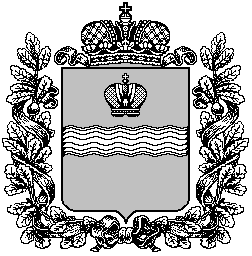 